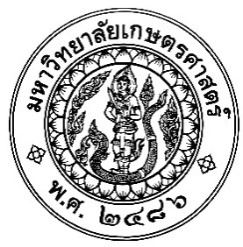 ใบสมัครเข้ารับการคัดเลือกให้ดำรงตำแหน่งหัวหน้างานคณะวิทยาศาสตร์โปรดระบุตำแหน่งที่สมัคร......หัวหน้างาน...........................................................................................................................1.  ประวัติส่วนตัว    1.1  ชื่อ.....................................................................................นามสกุล........................................................................    1.2  เกิดวันที่.................................เดือน................................... พ.ศ. .................................อายุ....................................ปี    1.3  การศึกษา  (เรียงจากคุณวุฒิสูงสุดตามลำดับ) 2.  ประวัติการรับราชการ/ประวัติการทำงาน     2.1  ปัจจุบันดำรงตำแหน่ง............................................................................................ระดับ...............................................            สังกัด.............................................................................................................................................................................     2.2  วันที่เริ่มปฏิบัติงานในมหาวิทยาลัยเกษตรศาสตร์..........................................................................................................     2.3  การได้รับเลื่อนเงินเดือน/ค่าจ้าง ย้อนหลัง 5 ปี3.  ประวัติการลาศึกษา ฝึกอบรม วิจัย     3.1…………………………………………………………………………………………………………………………………………………………………..     3.2…………………………………………………………………………………………………………………………………………………………………..     3.3…………………………………………………………………………………………………………………………………………………………………..(หลักฐาน ได้แก่ สำเนาคำสั่งการได้รับอนุมัติ/เรื่องอนุมัติ)-2-4.  ประสบการณ์การบริหารงานในหน่วยงานของคณะวิทยาศาสตร์(หลักฐานได้แก่ สำเนาคำสั่งแต่งตั้ง/โครงสร้างการบริหาร/อัตรากำลัง/หนังสือรับรองจากหัวหน้าส่วนงาน)5.  หน้าที่ความรับผิดชอบและผลงานในช่วงที่ปฏิบัติงาน    5.1..........................................................................................................................................................................................    5.2..........................................................................................................................................................................................    5.3..........................................................................................................................................................................................6.  กิจกรรมที่เกี่ยวข้องกับงานส่วนรวมในคณะวิทยาศาสตร์ และมหาวิทยาลัยเกษตรศาสตร์ (ถ้ามี)     6.1….....................................................................................................................................................................................     6.2…....................................................................................................................................................................................    6.3…………………………………………………………………………………………………………………………………….………………………………
7.  รางวัลหรือประกาศเกียรติคุณที่เคยได้รับ (ถ้ามี)                                   7.1…....................................................................................................................................................................................     7.2….....................................................................................................................................................................................     7.3………………………………………………………………………………………………………………………………………………………………..…..8. ประวัติการถูกลงโทษทางวินัย (โดยทำเครื่องหมาย  หน้าข้อความที่ตรงกับความจริงของข้าพเจ้า)       มี     ……………………………………………………………………………………………………………………………………………………….                   …………………………………………………………………………………………………………………………………………….…………       ไม่มี 9.  ข้าพเจ้าได้อ่านและรับทราบข้อความในประกาศคณะกรรมการบริหารมหาวิทยาลัยเกษตรศาสตร์ เรื่อง หลักเกณฑ์       คุณสมบัติ วิธีการและเงื่อนไขการแต่งตั้ง บุคลากรให้ดำรงตำแหน่งหัวหน้างาน ประกาศ ณ วันที่ 18 สิงหาคม      พ.ศ. 2563  โดยละเอียดแล้ว-3-10.  ข้าพเจ้าขอให้คำรับรอง โดยทำเครื่องหมาย  หน้าข้อความที่ตรงกับความจริงของข้าพเจ้าซึ่งเป็นไปตามคุณสมบัติ       ที่กำหนดในข้อ 4 ของประกาศคณะกรรมการบริหารมหาวิทยาลัยเกษตรศาสตร์ เรื่อง หลักเกณฑ์       คุณสมบัติ วิธีการและเงื่อนไขการแต่งตั้ง บุคลากรให้ดำรงตำแหน่งหัวหน้างาน ดังนี้          (1)  มีคุณวุฒิการศึกษาไม่ต่ำกว่าปริญญาตรี  และปฏิบัติงานในส่วนงานนั้นมาแล้วไม่น้อยกว่า 7 ปี หรือ          (2)  มีคุณวุฒิการศึกษาต่ำกว่าปริญญาตรี  และปฏิบัติงานในส่วนงานนั้นมาแล้วไม่น้อยกว่า 9 ปี  หรือ          (3)  ดำรงตำแหน่งระดับชำนาญงาน หรือ ชำนาญการ มาแล้วไม่น้อยกว่า 2 ปี หรือ          (4)  ดำรงตำแหน่งระดับชำนาญงานพิเศษ หรือ ชำนาญการพิเศษ หรือเชี่ยวชาญ          (5)  ไม่เป็นผู้อยู่ระหว่างการสอบสวนในกรณีถูกกล่าวหาว่ากระทำผิดวินัยหรือจรรยาบรรณอย่างร้ายแรง หรือ
                     เคยถูกลงโทษทางวินัย หรือจริยธรรม          (6)  ไม่เป็นผู้มีประวัติด่างพร้อย หรือมีมลทินมัวหมอง	ข้าพเจ้า(นาย/นาง/นางสาว).....................................................................................................ขอรับรองว่า       ข้อมูลที่ปรากฏดังกล่าวข้างต้นเป็นความจริงทุกประการ หากมีการตรวจสอบพบว่าข้าพเจ้าเป็นผู้ขาดคุณสมบัติ      ในภายหลัง ข้าพเจ้ายินยอมให้มหาวิทยาลัยเกษตรศาสตร์แต่งตั้งข้าพเจ้ากลับไปดำรงตำแหน่งเดิมและข้าพเจ้า      จะไม่เรียกร้องและฟ้องร้องเรื่องใดๆ กับมหาวิทยาลัยเกษตรศาสตร์ทุกประการ และพร้อมนี้ได้แนบหลักฐาน      ประกอบการเข้ารับการคัดเลือกให้ดำรงตำแหน่งผู้หัวหน้างานมาไว้ด้วยแล้ว                             				ลงชื่อ...............................................................                                 			      (...............................................................)                                                                                        		                     วันที่............. เดือน................... พ.ศ. .................  หลักฐานประกอบการเข้ารับการคัดเลือกให้ดำรงตำแหน่งหัวหน้างานตำแหน่ง …………………………………….………………ข้าพเจ้า นาย/นาง/นางสาว .........................................................................ได้แนบหลักฐานประกอบการเข้ารับการคัดเลือกโดยได้ทำเครื่องหมาย  หน้าข้อมูลดังต่อไปนี้ คุณวุฒิปี พ.ศ.ที่จบชื่อสถานศึกษาปี พ.ศ.25592560256125622563อัตราเงินเดือน/ค่าจ้างเม.ย. ....................ต.ค. .....................เม.ย. ....................ต.ค. .....................เม.ย. ....................ต.ค. .....................เม.ย. ....................ต.ค. .....................เม.ย. ....................ต.ค. .....................ตำแหน่งตั้งแต่วันที่รายการหลักฐาน1.  สำเนาคำสั่งการได้รับอนุมัติ ลาศึกษา ฝึกอบรม วิจัย2.  สำเนาบันทึกข้อความการได้รับอนุมัติ  ลาศึกษา ฝึกอบรม วิจัย3.  สำเนาคำสั่งแต่งตั้งให้ดำรงตำแหน่งชำนาญงาน/ชำนาญการ หรือ สำเนาคำสั่งแต่งตั้งให้ดำรงตำแหน่งชำนาญงานพิเศษ/ชำนาญการพิเศษ4. สำเนาอื่นๆ ที่แสดงให้เห็นว่าเป็นผู้มีคุณสมบัติตรงตามที่มหาวิทยาลัยกำหนด (ถ้ามี)  ได้แก่    4.1 ………………………………………………………………………………………………………………………    4.2……………………………………………………………………………………………………………………….    4.3………………………………………………………………………………………………………………………..